Название для турагентства  - «Exotic Planet»Варианты слогана:Турагентство «Exotic Planet» - наши эксперты не скажут вам «нет»!Турагентство «Exotic Planet» - лучший помощник, всегда даст совет!Турагентство «Exotic Planet» - все лучшее вам, вот наш ответ!Турагентство «Exotic Planet» - тур подберем и оформим билет!Турагентство «Exotic Planet» - к морю и солнцу счастливый билет!Турагентство «Exotic Planet» - с южного берега жаркий привет!Турагентство «Exotic Planet» - все краски планеты и яркий рассвет!Свободные домены:exotic-planet.ruex-plan.ruexoticplan.ruexoticplanet.ru - продаетсяЛоготип: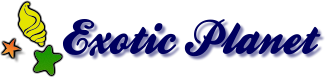 